Праздник День матери встречаем 28 октября и готовимОткрытки  своими руками Показываю подробно,  могут помогать папы и дедушки.Подобная открытка требует аккуратности.Нужно взять:лист А4,подложку с пожеланиями распечатать или написать от руки,бусину,клей,ножницы,2 белых квадрата 5*5 см и 7*7 см.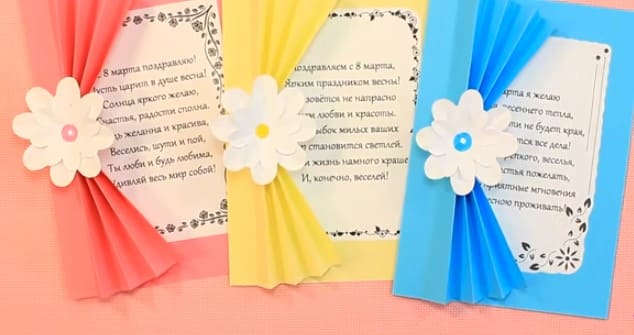 Сначала берем лист цветной бумаги А4. Лучше, если он будет двусторонним. Сворачиваем пополам в ширину. Одну часть собираем равномерной гармошкой. Для этого сначала сворачиваем его на 4 части, потом каждую часть еще на одну пока не получится 8 сгибов.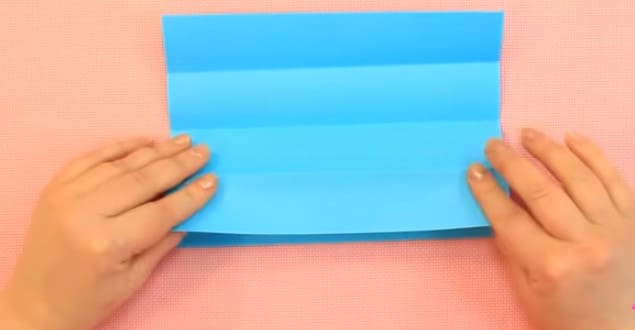 А именно вот так.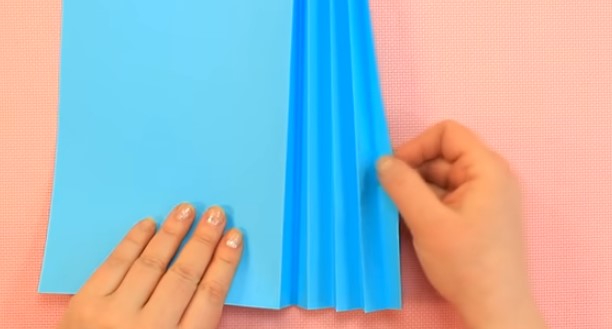 Собираем гармошку вместе и в серединке скрепляем ее скотчем.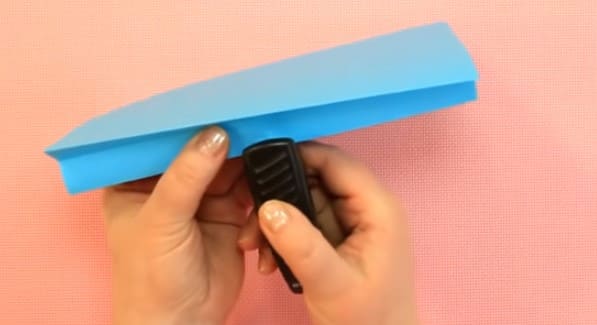 Расправляем бока.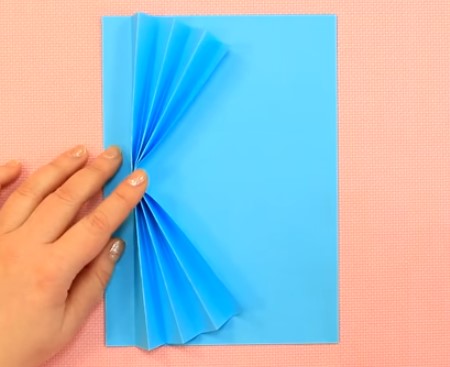 Берем белые квадратные заготовки. Сгибаем их по середине 2 раза. Затем один раз по диагонали.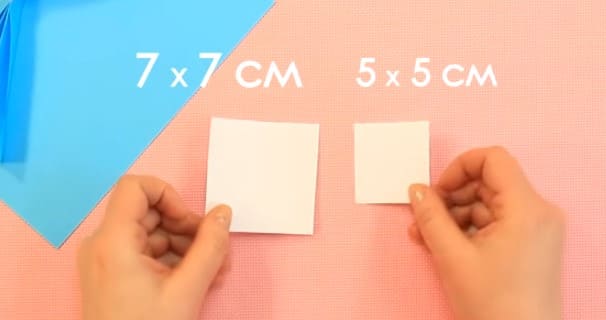 У получившегося треугольника отрезаем ненужное, чтобы получился лепесток. Как на фото.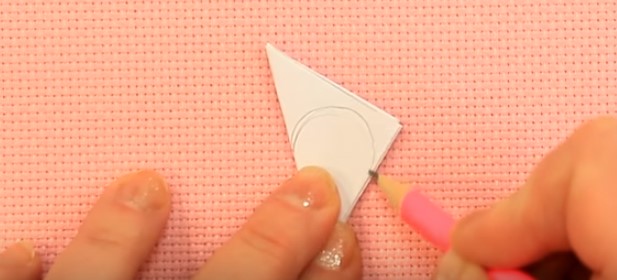 Развернем деталь, получился цветок. Его лепестки нужно загнуть внутрь. Меньшую деталь вклеиваем в большую. Серединку прикроем бусиной.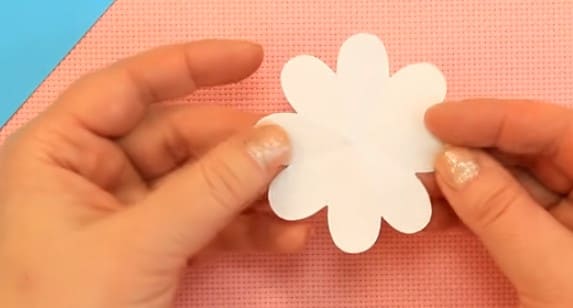 И украсим открытку. Внутрь вклеиваем подложку с пожеланиями.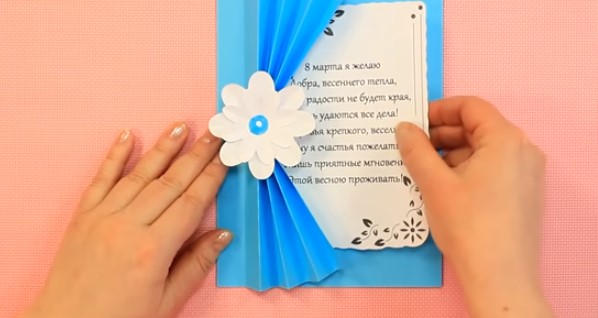 Всем приятного творчества и хорошего настроения! Педагог группы «Лесовики» Наталья Васильевна Соловьева